CANDY (GIORNALINI FABBRI) 1-326In questo elenco sono riportati tutti i fumetti per ragazze apparsi sui giornalini di Candy. Alcuni come vedrete vengono riproposti più volte fino a chiusura della rivista. Altri invece vengono interrotti verso la metà, quando le storie si fanno un po’ più adulte. Ci sono poi diverse storie brevi mai apparse in Italia.Come sempre spero che questa tabella vi sia utile. Saluti da Moira!ImmagineAUTORETITOLONUMERI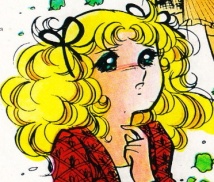 Yumiko IgarashiKyoko MizukiCandy originale           Prima stampa:          1-77 Seconda stampa: 241-302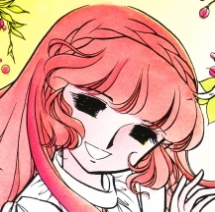 Chieko HaraLuna (la storia di)Prima stampa:       53- 96 Seconda stampa: 259-283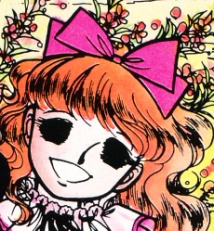 Yumiko IgarashiSusy del far westPrima stampa:      97-144 Seconda stampa: 283-310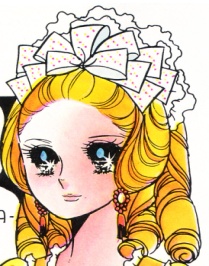 Riyoko IkedaLady OscarPrima  stampa:   105-210 (interrotto) Seconda stampa: 259-326(interrotto)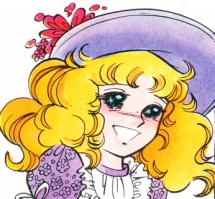 FabbriCandy - prima serie italianaPrima stampa:      78-197Seconda stampa: 302-326 (interrotto)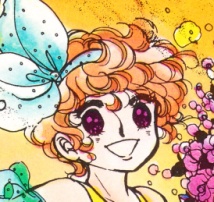 Yumiko IgarashiKyoko MizukiKitty, la stella del circoPrima  stampa: 145-168 Seconda stampa: 311-324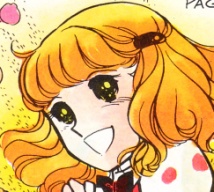 Chieko HaraEhi JulietUnica stampa:     169-173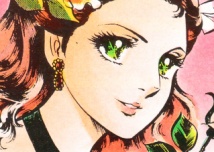 Mukumi TumukoVia col ventoUnica stampa: 174-209, 211-213, 215-237, 242-258 (interrotto)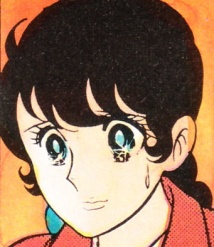 Riyoko IkedaRosa PasticcioUnica stampa: 174-178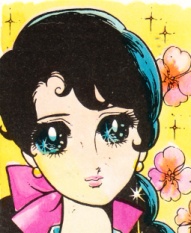 Riyoko IkedaPrimo amoreUnica stampa: 179-181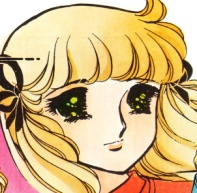 Chieko HaraAlice (la storia di)Prima stampa:    182-227 Seconda stampa: 324-326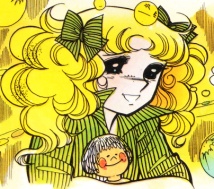 FabbriCandy e il principe del deserto – seconda serie italianaUnica stampa: 198-217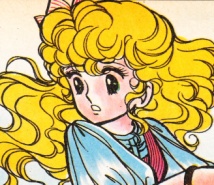 Yumiko IgarashiGeorgieUnica stampa: 211-258 (interrotto)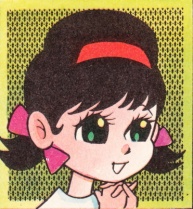 Fujo AkatsukaStillyUnica stampa: 216-235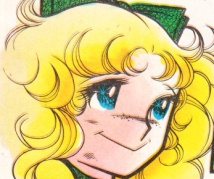 FabbriCandy e il mistero dell’ippodromo – terza serie italianaUnica stampa: 218-230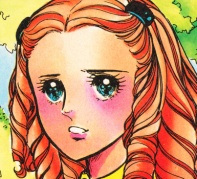 Shouji YoukoUna rosa un amoreUnica stampa: 228-235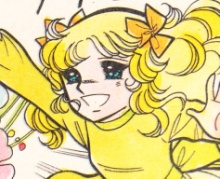 FabbriCandy e la jazz band  – quarta serie italianaUnica stampa: 231-240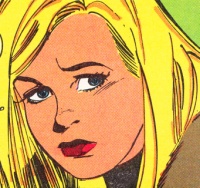 Stan DrakeEva JonesUnica stampa: 236-258